ВСЕРОССИЙСКАЯ ОЛИМПИАДА ШКОЛЬНИКОВ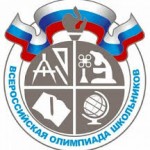 Выявление, поддержка и развитие одаренных детей и талантливой молодежи – одно из приоритетных направлений государственной политики и политики региона в сфере образования.  Самым значимым и массовым мероприятием по раскрытию творческого и интеллектуального потенциала детей с выдающимися способностями  является Всероссийская олимпиада школьников, которая проводится в соответствии с Порядком проведения Всероссийской олимпиады школьников, утвержденным приказом Министерства образования и науки Российской Федерации  от 18.11.2013 № 1252.Всероссийская олимпиада школьников —  это система ежегодных предметных олимпиад для обучающихся образовательных организаций, реализующих основные общеобразовательные программы основного общего и среднего общего образования.В Тюменской области   олимпиада проводится по 24 предметам:  Математика, Русский язык, Иностранный язык (английский, немецкий, французский,   китайский, испанский), Татарский язык и татарская литература, Информатика и ИКТ, Физика, Обществознание, Химия, Биология, Экология, География, Астрономия, Литература, История, Экономика, Право, Искусство (мировая художественная культура), Технология, Физическая культура, ОБЖ (Основы безопасности жизнедеятельности)Региональный этап олимпиадыорганизатор – Департамент образования и науки Тюменской области;участники – обучающиеся 9-11 классов:участники муниципального этапа олимпиады, набравшие необходимое для участие в региональном этапе количество баллов, установленное организатором,победители и призеры регионального этапа олимпиады предыдущего учебного года, продолжающие обучение в общеобразовательных организациях;срок окончания регионального этапа – не позднее 25 февраля;конкретные сроки устанавливаются приказом Минобрнауки России;место проведения устанавливается организатором;задания разрабатываются центральными предметно-методическими комиссиями;призеры и победители – по квотам, установленным организатором (но не более 30% от общего числа участников регионального этапа олимпиады по каждому общеобразовательному предмету)Муниципальный этап олимпиадыорганизатор – Управление образования администрации Вагайского муниципального района;участники – обучающиеся 7-11 классов:участники школьного этапа олимпиады, набравшие необходимое для участия в муниципальном этапе количество баллов, установленное организатором,победители и призеры муниципального этапа олимпиады предыдущего учебного года, продолжающие обучение в общеобразовательных организациях;срок окончания муниципального этапа – не позднее 25 декабря;конкретные сроки устанавливаются приказом директора Департамента науки и образования Тюменской областиместо проведения устанавливается организатором;задания разрабатываются региональными предметно-методическими комиссиями;призеры и победители – по квотам, установленным организатором.Школьный этап олимпиадыорганизатор – Управление образования администрации Вагайского муниципального района;участники – обучающиеся 5-11 классов (по математике и русскому языку — допускаются обучающиеся 4-х классов);срок окончания школьного этапа – не позднее 31 октября (1 ноября);конкретные сроки и место проведения устанавливаются организатором;задания разрабатываются муниципальными предметно-методическими комиссиями;призеры и победители – согласно квотам, установленным организатором.В школьном этапе Всероссийской олимпиады школьников  могут участвовать все желающие учащиеся 5-11 классов, задания муниципального этапа рассчитаны на учеников 7-11 классов.